。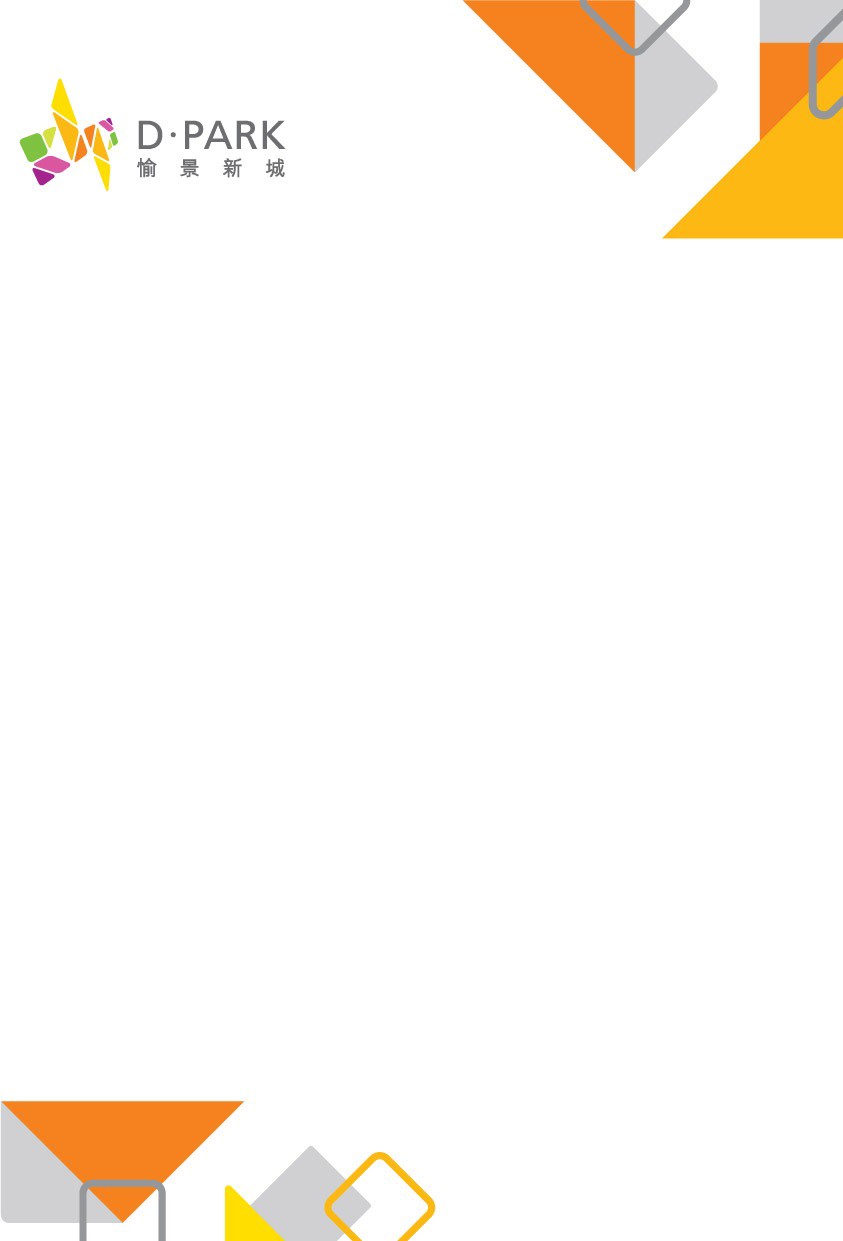 愉景新城一泊車優惠凡於愉景新城之商舖以電子消費 (信用卡、易辦事、八達通、Apple Pay、Android Pay、Samsung Pay、拍住賞、微信支付或支付寶) 滿指定金額，憑每張有效的即日機印收據、電子消費付款存根及八達通咭即可到一樓停車場繳費處換領費泊車優惠，詳情如下:顧客換領免費泊車優惠時須出示由本商場商戶所發出之機印收據正本及電子消費付款存根，任何手寫、影印、重印、小賣攤檔、短期展銷活動之收據恕不接納。“會員”是指被愉景新城商業服務有限公司接納為DP Club 會員之人士。DP Club會員證必須由本商場”愉景新城商業服務有限公司”發出方為有效之會員證。工作人員有權在無其他證據的情況下，認定會員卡持有人為該會員卡上記載的會員，或認定持卡人為該會員的代表人。所有收據須印有愉景新城商戶名稱、愉景新城分店字樣及地址、收據號碼、消費日期、產品细項及金額以作核實之用。所有免費泊車優惠均不能用以兑換現金，只可於發出當日內使用，逾期作廢。所有免費泊車優惠均需由商場工作入員核對方為有效，如對任何收據之真偽存疑，工作人員有權拒絕顧客參與有關優惠活動。免費泊車優惠並不適用於下列項目:所有不參與此項優惠之商戶交易，購買任何一種禮券或禮品卡、儲值卡或預付卡、代用券(如現金劵及禮餅劵)，使用月餅券換領月餅及使用稯券換領稯子，八達通卡、儲值卡或預付卡充值、通過易辦事現金提款，購買會藉、音樂會門票、演出門券或入場券、郵票，繳付電訊公司費用、公共設施費用等，調換商品 (但不包括任何額外的付款) ，餘數未全部支付之消費金額； 及愉景新城商業服務有限公司指定的其他交易。愉景新城商業服務有限公司之員工及家屬，以及愉景新城商舖之員工均不可參加此推廣活動。不同免費泊車優惠不能同時使用。愉景新城商業服務有限公司就一切條款保留最終決定權。 愉景新城商業服務有限公司保留隨時更改或終止有關優惠之權利而無須作另行通知。本宣傳品之內客以英文版為準，中文譯本只供參考。              日期              日期免費泊車時數消費金額消費金額              日期              日期免費泊車時數一般顧客DP Club 會員A星期六、日及公眾假期
（最多 2 張不同商戶之即日機印收）1 小時港幣$200 或以上港幣$200 或以上A星期六、日及公眾假期
（最多 2 張不同商戶之即日機印收）2小時港幣 $400 或以上港幣 $400 至 $499A星期六、日及公眾假期
（最多 2 張不同商戶之即日機印收）3小時不適用港幣 $500 或以上B星期—至四 18 :00-23:59 到達
(最多 1 張即日機印收據)4小時港幣 $100 或以上不適用B星期—至四 18 :00-23:59 到達
(最多 1 張即日機印收據)5小時不適用港幣$ 100 或以上C星期—至五(除B時段)
(最多2張不同商戶之即日機印收據)1小時港幣 $100 至 $199港幣 $100 至 $199C星期—至五(除B時段)
(最多2張不同商戶之即日機印收據)2小時港幣 $200 或以上港幣 $200 至 $299C星期—至五(除B時段)
(最多2張不同商戶之即日機印收據)3小時不適用港幣 $300 或以上